GULBENES NOVADA DOMES LĒMUMSGulbenē2023.gada 30.novembrī							Nr. GND/2023/                 	            (protokols Nr.;.p.) Par zemes ierīcības projekta apstiprināšanu Stradu pagastanekustamajam īpašumam “Stāķi Nr.6”Izskatot 	SIA “A2 Grupa”, reģistrācijas numurs 40103007469, juridiskā adrese: Krišjāņa Valdemāra iela 105 - 1, Rīga, LV-1013, 2023.gada 13.novembra iesniegumu (Gulbenes novada pašvaldībā saņemts 2023.gada 13.novembrī un reģistrēts ar Nr. GND/5.13.3/23/2269-A) ar lūgumu apstiprināt zemes ierīkotājas Andas Gailes (zemes ierīkotāja sertifikāts Nr.AA0026, derīgs līdz 2025.gada 23.martam) izstrādāto zemes ierīcības projektu nekustamajā īpašumā “Stāķi Nr.6”, Stradu pagasts, Gulbenes novads, kadastra numurs 5090 002 0589, ietilpstošajai zemes vienībai ar kadastra apzīmējumu 5090 002 0589, 0,246 ha platībā, pamatojoties uz Pašvaldību likuma 10.panta pirmās daļas 21.punktu, kas nosaka, ka dome ir tiesīga izlemt ikvienu pašvaldības kompetences jautājumu; tikai domes kompetencē ir pieņemt lēmumus citos ārējos normatīvajos aktos paredzētajos gadījumos, Zemes ierīcības likuma 19.pantu, kas nosaka, ka zemes ierīcības projektu un tā grozījumus apstiprina vietējā pašvaldība, izdodot administratīvo aktu, Ministru kabineta 2016.gada 2.augusta noteikumu Nr.505 “Zemes ierīcības projekta izstrādes noteikumi” 26.punktu, kas nosaka, ka pēc projekta saņemšanas apstiprināšanai vietējā pašvaldība izdod administratīvo aktu par projekta apstiprināšanu vai noraidīšanu, norādot vai pielikumā pievienojot informāciju par tās zemes vienības kadastra apzīmējumu, kurai izstrādāts projekts, un projekta grafiskās daļas rekvizītus (attiecīgā zemes ierīkotāja vārdu, uzvārdu, datumu un laiku, kad tas minēto dokumentu ir parakstījis) vai projekta grafiskās daļas kopiju, 28.punktu, kas nosaka, ka, ja projektu apstiprina, vietējā pašvaldība pieņem uz projektētajām zemes vienībām attiecināmus lēmumus, tostarp lēmumu par: adreses piešķiršanu, ja pēc zemes ierīcības darbiem paredzēts izveidot jaunu adresācijas objektu; nekustamā īpašuma lietošanas mērķu noteikšanu vai maiņu, Ministru kabineta 2021.gada 29.jūnija noteikumu Nr.455 “Adresācijas noteikumi” 9.punktu, kas nosaka, ka pašvaldībai bez personas piekrišanas, izvērtējot konkrēto situāciju, ir tiesības piešķirt adresi, ja adrese adresācijas objektam nav piešķirta, un mainīt, tai skaitā precizēt adreses pieraksta formu, vai likvidēt piešķirto adresi, ja tā neatbilst šo noteikumu prasībām, 18.1.apakšpunktu, kas nosaka, ka pilsētās un ciemos apbūvei paredzētu zemes vienību un ēku numurus piešķir šādā kārtībā: ielās – no ielas sākuma augošā secībā, sākot numerāciju ar pirmajiem cipariem, virzienā no apdzīvotās vietas centra uz nomali vai no galvenās ielas, laukuma, autoceļa; ielas kreisajā pusē piešķir nepāra numurus, labajā pusē – pāra numurus, 20.punktu, kas nosaka, ka pilsētu un ciemu teritoriju daļās, kur ir ielas, apbūvei paredzētajai zemes vienībai vai ēkai numuru piešķir, izvērtējot konkrēto situāciju un ņemot vērā tuvāko ielu vai ielu, no kuras iespējams pie ēkas piekļūt ar transportu, Ministru kabineta 2006.gada 20.jūnija noteikumu Nr.496 “Nekustamā īpašuma lietošanas mērķu klasifikācija un nekustamā īpašuma lietošanas mērķu noteikšanas un maiņas kārtība” 16.1.apakšpunktu, kas nosaka, ka lietošanas mērķi nosaka, ja tiek izveidota jauna zemes vienība vai zemes vienības daļa, 26.1.apakšpunktu, kas nosaka, ka zemes vienībai, uz kuras atrodas būves un kurai zemes plānā nav nodalītu platību, vienu lietošanas mērķi nosaka, ja uz zemes vienības vai zemes vienības daļas atrodas viena vai vairākas būves, kas pēc būves galvenā lietošanas veida un telpu grupu lietošanas veida (ēkām ar izvērtējamām telpu grupām) atbilst vienam lietošanas mērķim, Gulbenes novada domes 2018.gada 27.decembra saistošajiem noteikumiem Nr.20 “Gulbenes novada teritorijas plānojums, Teritorijas izmantošanas un apbūves noteikumi un grafiskā daļa”, un Attīstības un tautsaimniecības komitejas ieteikumu, atklāti balsojot: ar … balsīm “PAR”- , “PRET”- , “ATTURAS”- , Gulbenes novada dome NOLEMJ:1. APSTIPRINĀT zemes ierīkotājas Andas Gailes (zemes ierīkotāja sertifikāts Nr.AA0026, derīgs līdz 2025.gada 23.martam) izstrādāto zemes ierīcības projektu nekustamajā īpašumā “Stāķi Nr.6”, Stradu pagasts, Gulbenes novads, kadastra numurs 5090 002 0589, ietilpstošajai zemes vienībai ar kadastra apzīmējumu 5090 002 0589, 0,246 ha platībā. Zemes vienības sadalījuma robežas noteikt saskaņā ar zemes ierīcības projekta grafisko daļu (pielikums), kas ir šī lēmuma neatņemama sastāvdaļa.2. Saglabāt nekustamā īpašuma ar nosaukumu “Stāķi Nr.6”, kadastra numurs 5090 002 0589, sastāvā jaunizveidoto zemes vienību ar kadastra apzīmējumu 5090 002 0770 (projektā Nr.1) un aptuveno platību 0,235 ha, noteikt nekustamā īpašuma lietošanas mērķi – vienstāva un divstāvu daudzdzīvokļu māju apbūve (NĪLM kods 0701).3. Mainīt adresi no “Stāķi 6”, Stāķi, Stradu pag., Gulbenes nov., uz Meliorācijas iela 1, Stāķi, Stradu pag., Gulbenes nov., jaunizveidotajai zemes vienībai ar kadastra apzīmējumu 5090 002 0770 un uz tās esošajai ēkai (būvei) ar kadastra apzīmējumu 5090 002 0589 003.4. Izveidot nekustamo īpašumu ar nosaukumu “Stāķi 6 starpgabals”, kurā iekļaut jaunizveidoto zemes vienību ar kadastra apzīmējumu 5090 002 0769 (projektā Nr.2) un aptuveno platību 0,011 ha, noteikt nekustamā īpašuma lietošanas mērķi – zeme dzelzceļa infrastruktūras zemes nodalījuma joslā un ceļu zemes nodalījuma joslā (NĪLM kods 1101).5. Lēmumu nosūtīt:5.1. SIA “A2 Grupa” uz elektroniskā pasta adresi: anete@a2grupa.lv;5.2. Valsts zemes dienesta Vidzemes reģionālajai pārvaldei paziņošanai e-adresē adreses reģistrēšanai, 5.3. sabiedrībai ar ierobežotu atbildību “Tet” paziņošanai e-adresē par adreses maiņu.Pamatojoties uz Administratīvā procesa likuma 76.panta otro daļu, 79.panta pirmo daļu, 188.panta pirmo un otro daļu un 189.pantu, šo lēmumu viena mēneša laikā no tā spēkā stāšanās dienas (administratīvais akts, saskaņā ar Administratīvā procesa likuma 70.panta pirmo daļu, stājas spēkā ar brīdi, kad tas paziņots adresātam (saskaņā ar Paziņošanas likuma 8.panta trešo daļu dokuments, kas paziņots kā ierakstīta pasta sūtījums, uzskatāms par paziņotu septītajā dienā pēc tā nodošanas pastā)) var apstrīdēt Gulbenes novada pašvaldībā vai uzreiz pārsūdzēt Administratīvās rajona tiesas attiecīgajā tiesu namā pēc pieteicēja adreses vai nekustamā īpašuma atrašanās vietas.Gulbenes novada domes priekšsēdētājs						A.CaunītisPielikums 30.11.2023. Gulbenes novada domes lēmumam GND/2023/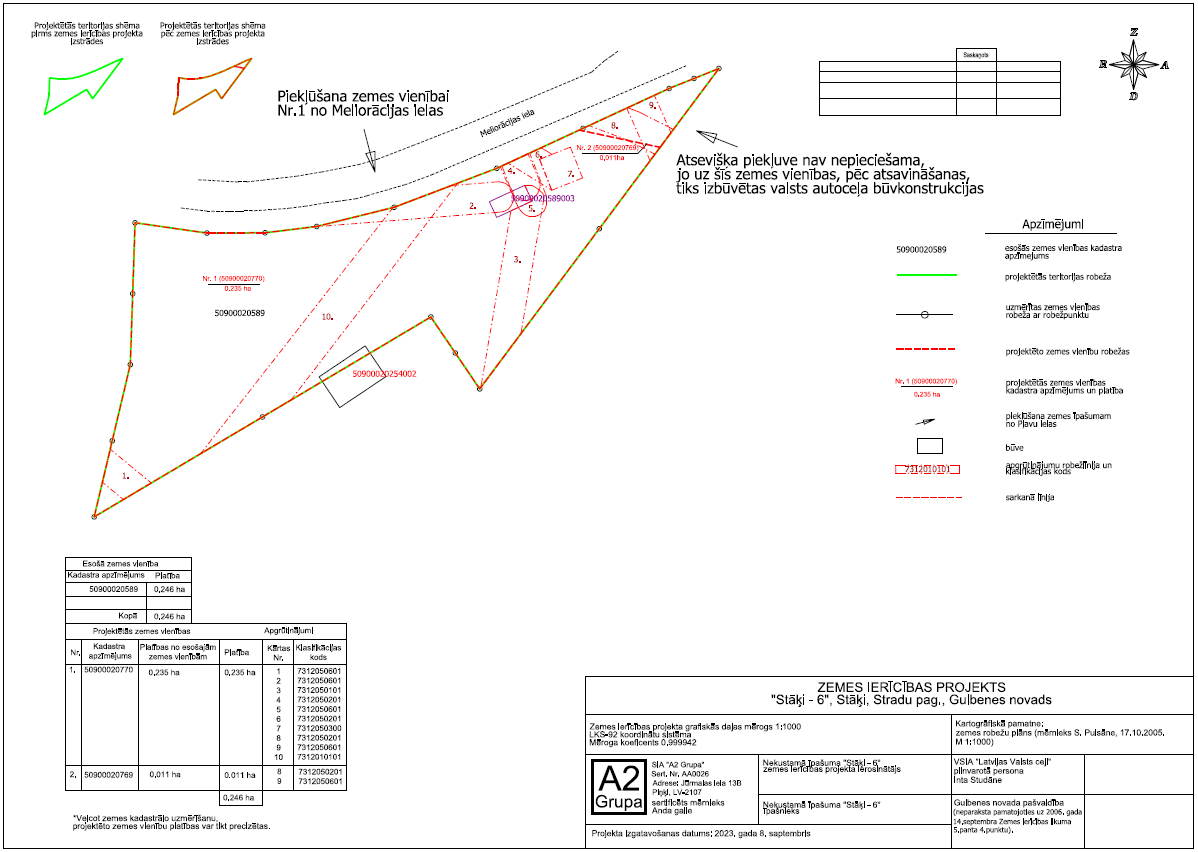 Gulbenes novada domes priekšsēdētājs						A.Caunītis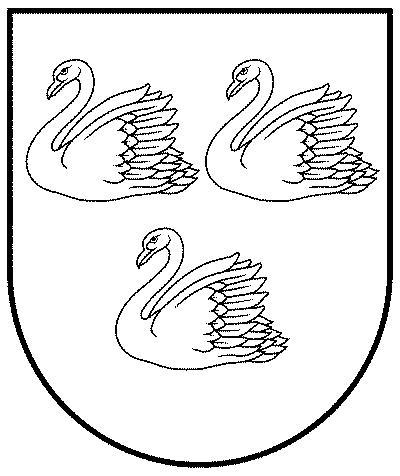 GULBENES NOVADA PAŠVALDĪBAGULBENES NOVADA PAŠVALDĪBAGULBENES NOVADA PAŠVALDĪBAReģ. Nr. 90009116327Reģ. Nr. 90009116327Reģ. Nr. 90009116327Ābeļu iela 2, Gulbene, Gulbenes nov., LV-4401Ābeļu iela 2, Gulbene, Gulbenes nov., LV-4401Ābeļu iela 2, Gulbene, Gulbenes nov., LV-4401Tālrunis 64497710, mob. 26595362, e-pasts: dome@gulbene.lv, www.gulbene.lvTālrunis 64497710, mob. 26595362, e-pasts: dome@gulbene.lv, www.gulbene.lvTālrunis 64497710, mob. 26595362, e-pasts: dome@gulbene.lv, www.gulbene.lv